Aby nás ucho neklamalo„Koľko jazykov vieš, toľkokrát si človekom.“ Čo však znamená jazyk „ovládať“? Žijeme v dobe, v ktorej sú jazykové znalosti a zručnosti brané ako samozrejmosť. Žiaci sa cudzí jazyk učia už od útleho detstva, keďže mechanická pamäť funguje najlepšie v mladom veku.Ako sa učíme jazyk? Cudzí jazyk sa učíme rovnako ako materinský – posluchom. Počúvaním spoznávame svet, začíname rozlišovať slová, významy, spôsob, akým je niečo povedané.Prozodické vlastnosti jazykov a ich výučba s využitím elektronických prostriedkov boli témou odborného seminára Aby nás ucho neklamalo, ktorý v spolupráci s učiteľmi jazykov v ZŠ Nám. L. Novomeského 2 v Košiciach pripravil tím riešiteľov projektu Anticipačné fonetické stratégie pre simultánne a konzekutívne tlmočenie (APVV-15-0307, Agentúra na podporu výskumu a vývoja). Na odbornom seminári, ktorý sa konal 04. 02. 2019, sa zúčastnilo 24 učiteľov základných škôl v zriaďovateľskej pôsobnosti mesta Košice. Poznatky o vplyve percepcie kvantity, prízvuku, dôrazu a emfázy na rýchle a správne porozumenie reči sa tak uplatnia vo výučbe tých vekových kategórií, ktoré si zvukovú stránku jazyka osvojujú najrýchlejšie. Seminár bol pripravený zaujímavou formou – boli prezentované poznatky o stavbe ucha, percepcii zvuku.  Učitelia zastupujúci jednotlivé základné školy dostali na USB kľúči 15 vopred pripravených viet v anglickom, nemeckom, španielskom, francúzskom a ruskom jazyku a program s názvom Audacity, do ktorého si môžu vkladať ľubovoľné vety a prezentovať tak na nich prozodické vlastnosti reči v rôznych jazykoch. Profesionalita a kooperácia s Agentúrou na podporu výskumu a vývoja bola ocenená nielen potleskom, ale aj reakciami spokojnosti zo strany učiteľov, ktorých vízia originálnejšej a výstižnejšej edukácie žiakov nadchla.Veríme, že nadviazanú spoluprácu budeme aj naďalej využívať a ponúkať tak žiakom širokospektrálny záber vo vyučovaní jazykov.Ďakujeme členkám riešiteľského tímu – Mgr. Kataríne Kukučkovej PhDr., Márii Paľovej, PhD. z Katedry anglistiky a amerikanistiky FF UPJŠ v Košiciach.p. uč. Toporcerová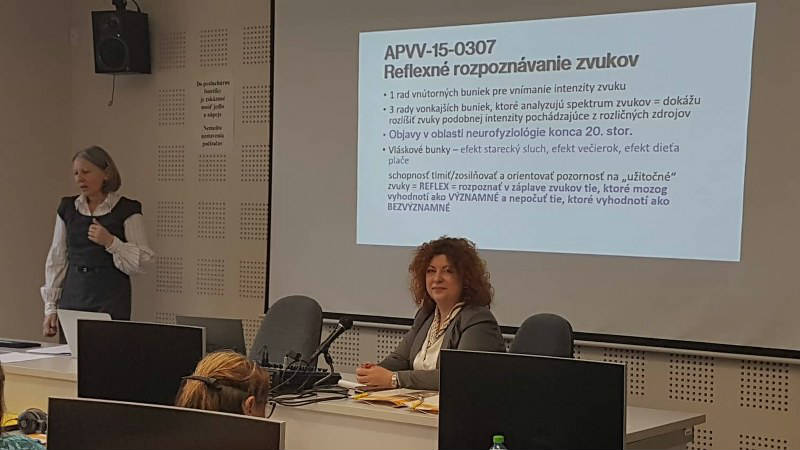 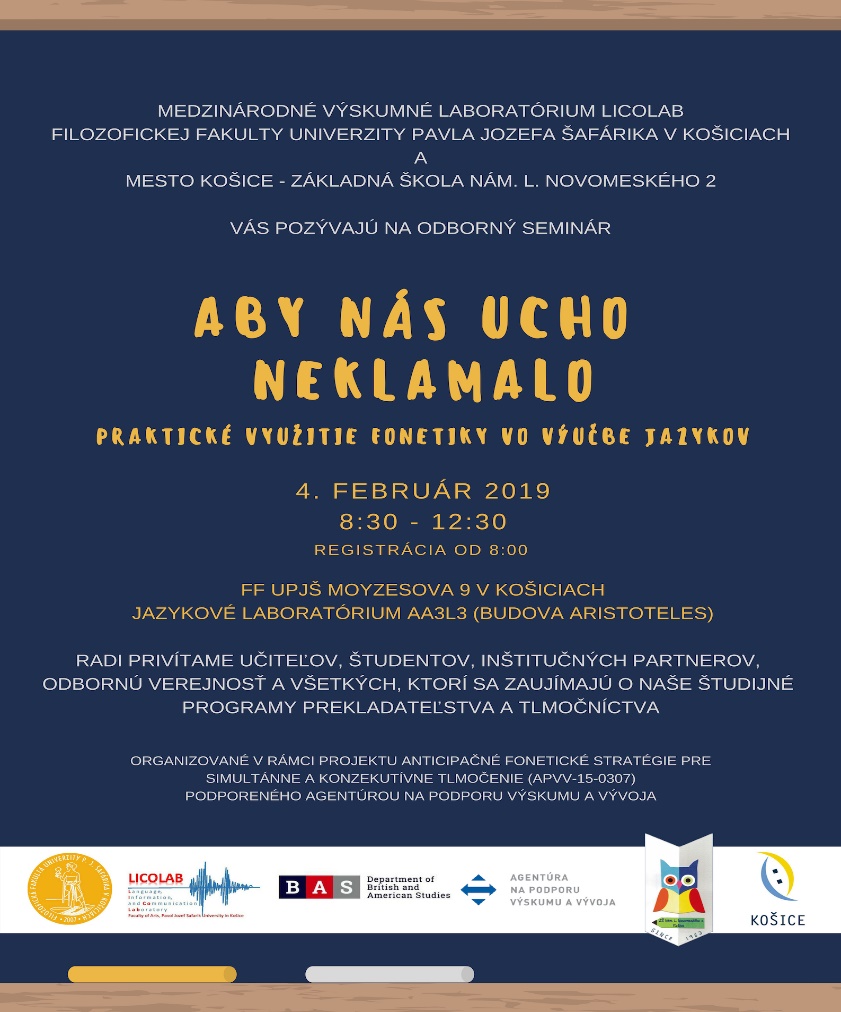 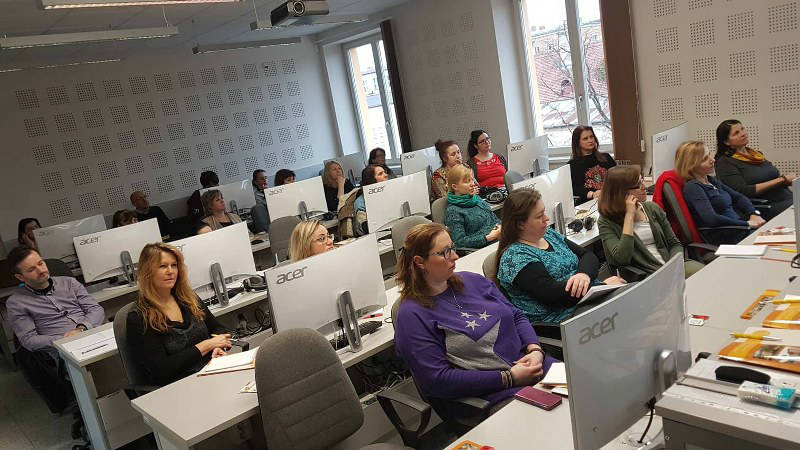 